РОССИЙСКАЯ ФЕДЕРАЦИЯ                     ЛЕНИНГРАДСКАЯ ОБЛАСТЬСОВЕТ ДЕПУТАТОВКРАСНОБОРСКОГО ГОРОДСКОГО ПОСЕЛЕНИЯТОСНЕНСКИЙ  РАЙОН ЛЕНИНГРАДСКОЙ ОБЛАСТИТРЕТЬЕГО СОЗЫВАРЕШЕНИЕот 16.03.2016г.  № 62Об утверждении нагрудных знаков депутатасовета депутатов  и главы Красноборского городского поселения Тосненского района Ленинградской области       В соответствии с  решением совета депутатов Красноборского городского поселения Тосненского района Ленинградской области 16.03.2016 г. N 60 «Об утверждении официальных  символов  Красноборского  городского поселения Тосненского  района Ленинградской области», совет депутатов Красноборского городского поселения Тосненского района Ленинградской области 	РЕШИЛ:1. Принять предложение авторского коллектива в составе Башкирова Константина Сергеевича, Карпуниной Виктории Валерьевны и Штейнбах Светланы Юрьевны, разработавших эскизы нагрудных знаков депутата совета депутатов  и главы Красноборского городского поселения  Тосненского района Ленинградской области в соответствии с прилагаемым изображением (Приложение № 1).2. Утвердить описание нагрудных знаков депутата совета депутатов  и главы Красноборского городского поселения Тосненского района Ленинградской области (Приложение № 2).3. Утвердить Положение о нагрудных знаках депутата совета депутатов  и главы Красноборского городского поселения Тосненского района Ленинградской области (Приложение № 3).4. Обратиться в Геральдический совет при Президенте РФ с целью внесения нагрудных знаков Красноборского городского поселения Тосненского района Ленинградской области в Государственный геральдический регистр РФ.5. Поручить Башкирову Константину Сергеевичу представлять интересы Красноборского городского поселения Тосненского района Ленинградской области в Геральдическом Совете при Президенте РФ.6. Опубликовать настоящее решение в сетевом издании «Ленинградское областное информационное агентство (ЛЕНОБЛИНФОРМ)».7. Разместить настоящее решение на сайте Красноборского городского поселения Тосненского района Ленинградской области в информационно-телекоммуникационной сети «Интернет».8. Настоящее решение вступает в силу с момента его официального опубликования. 9. Контроль за исполнением  настоящего решения возложить на главу Красноборского городского поселения Тосненского района Ленинградской области. 	Глава Красноборского          городского поселения                                                  И.В. ШишкинПриложение 1к решению совета депутатовКрасноборского городского поселенияТосненского района Ленинградской области от 16.03.2016 г.  №  62ИЗОБРАЖЕНИЕ НАГРУДНОГО ЗНАКА ДЕПУТАТА СОВЕТА ДЕПУТАТОВ КРАСНОБОРСКОГО ГОРОДСКОГО ПОСЕЛЕНИЯ ТОСНЕНСКОГО РАЙОНА ЛЕНИНГРАДСКОЙ ОБЛАСТИ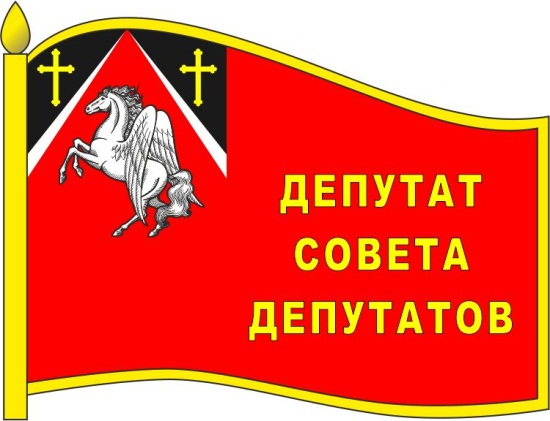 ИЗОБРАЖЕНИЕ НАГРУДНОГО ЗНАКА ГЛАВЫ КРАСНОБОРСКОГО ГОРОДСКОГО ПОСЕЛЕНИЯ ТОСНЕНСКОГО РАЙОНА ЛЕНИНГРАДСКОЙ ОБЛАСТИ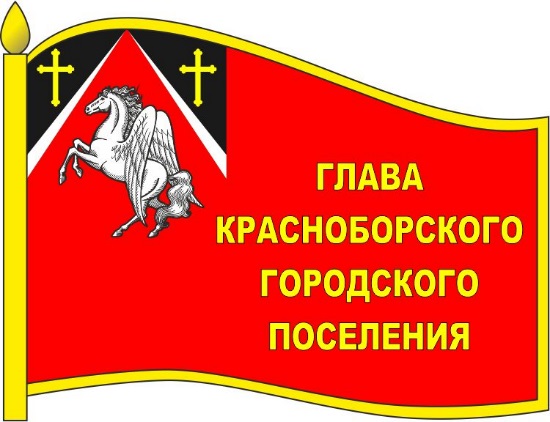                                                                                                                          Приложение 2к решению совета депутатовКрасноборского городского поселенияТосненского района Ленинградской области от  16.03.2016 г. № 62ОПИСАНИЕ НАГРУДНЫХ ЗНАКОВ ДЕПУТАТА СОВЕТА ДЕПУТАТОВ  И ГЛАВЫ КРАСНОБОРСКОГО ГОРОДСКОГО ПОСЕЛЕНИЯ ТОСНЕНСКОГО РАЙОНА ЛЕНИНГРАДСКОЙ ОБЛАСТИНагрудные знаки представляют собой стилизованное изображение развевающегося флага Красноборского городского поселения Тосненского района Ленинградской области  с добавлением надписи в правой части полотнища флага в три строки:- для депутата совета депутатов - «ДЕПУТАТ СОВЕТА ДЕПУТАТОВ»;- для главы Красноборского городского поселения Тосненского района Ленинградской области  - «ГЛАВА КРАСНОБОРСКОГО ГОРОДСКОГО ПОСЕЛЕНИЯ»,и изготавливаются в размерах . x .Основа нагрудных значков изготавливается из металла золотистого цвета.На поверхности нагрудных знаков Красноборского городского поселения Тосненского района Ленинградской области  использованы эмали и металлы в соответствии с изображением флага Красноборского городского поселения Тосненского района Ленинградской области  .Нагрудные знаки имеют шпильку для крепления к одежде.Приложение 3к решению совета депутатовКрасноборского городского поселения Тосненского района Ленинградской области от  16.03.2016 г. №  62ПОЛОЖЕНИЕО НАГРУДНЫХ ЗНАКАХ  ДЕПУТАТА СОВЕТА ДЕПУТАТОВ  И ГЛАВЫ КРАСНОБОРСКОГО ГОРОДСКОГО ПОСЕЛЕНИЯ ТОСНЕНСКОГО РАЙОНА ЛЕНИНГРАДСКОЙ ОБЛАСТИ1. Настоящим положением вводится нагрудный знак депутата совета депутатов Красноборского городского поселения Тосненского района Ленинградской области и нагрудный знак главы Красноборского городского поселения Тосненского района Ленинградской области.2. Нагрудный знак депутата совета депутатов и главы Красноборского городского поселения Тосненского района Ленинградской области являются символом статуса.3. Нагрудные знаки депутата совета депутатов и главы Красноборского городского поселения Тосненского района Ленинградской области вручаются на заседании совета депутатов Красноборского городского поселения Тосненского района Ленинградской области.4. Депутаты совета депутатов и глава Красноборского городского поселения Тосненского района Ленинградской области пользуются нагрудными знаками в течение срока их полномочий.5. Нагрудный знак крепится к одежде, и носятся на левой стороне груди.6. В случае утраты нагрудного знака он может быть выдан депутату совета депутатов и главе Красноборского городского поселения Тосненского района Ленинградской области повторно по его письменному заявлению в совет депутатов.7. По истечении срока полномочий депутата совета депутатов и главы Красноборского городского поселения Тосненского района Ленинградской области соответствующего созыва, либо при досрочном прекращении полномочий, нагрудный знак остается у депутата совета депутатов и главы Красноборского городского поселения Тосненского района Ленинградской области на память, без права ношения.8. В случае смерти депутата совета депутатов и главы Красноборского городского поселения Тосненского района Ленинградской области нагрудный знак остается членам его семьи.